CÂMARA MUNICIPAL DE JACAREÍ18ª LEGISLATURA - ANO IVRESUMO DA ATA ELETRÔNICA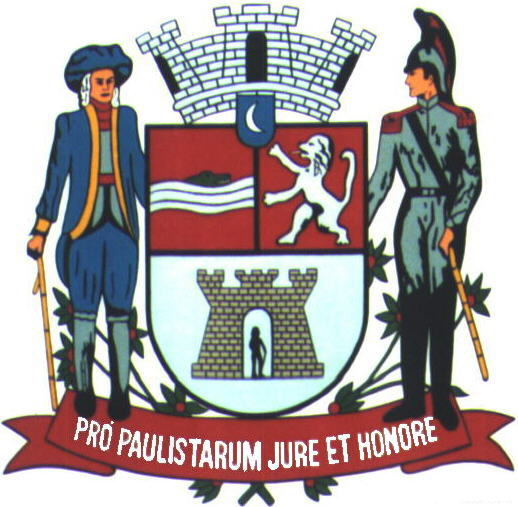 5ª SESSÃO ORDINÁRIARealizada em 06/03/2024Horário: 9h30min18ª (DÉCIMA OITAVA) LEGISLATURA - ANO IVRESUMO DA ATA ELETRÔNICA DA5ª (QUINTA) SESSÃO ORDINÁRIAAos seis (06) dias do mês de março (03) do ano dois mil e vinte e quatro (2024), iniciando às nove horas e trinta minutos (9h30min), compareceram à Câmara Municipal de Jacareí, a fim de participar de Sessão Ordinária regimentalmente designada, os seguintes Vereadores: ABNER ROSA – PSDB; DUDI - PL; EDGARD SASAKI – PSDB; HERNANI BARRETO – REPUBLICANOS; LUÍS FLÁVIO (FLAVINHO) - PT; MARIA AMÉLIA - PSDB; PAULINHO DO ESPORTE - PSD; PAULINHO DOS CONDUTORES - PL; DR. RODRIGO SALOMON - PSD; ROGÉRIO TIMÓTEO - REPUBLICANOS; RONINHA - PODEMOS; SÔNIA PATAS DA AMIZADE - PL; e VALMIR DO PARQUE MEIA LUA - UNIÃO BRASIL. 	A Sessão teve a Presidência do Vereador ABNER ROSA – PSDB, tendo para secretariá-lo os pares SÔNIA PATAS DA AMIZADE e PAULINHO DO ESPORTE, respectivamente 1º e 2º Secretários.	ABERTURA: A 5ª Sessão Ordinária foi aberta pelo Presidente ABNER ROSA – PSDB, após a constatação de “quórum”, determinou a execução do Hino Nacional Brasileiro e, em seguida, a Vereadora Maria Amélia, da Tribuna, procedeu à leitura de um trecho bíblico 	SOLENIDADE: O Senhor Presidente iniciou o Ato Solene para outorga do Diploma Mulher Cidadã 2024, nos termos do Decreto Legislativo nº 214/2004, solicitando ao Cerimonial da Casa que desempenhasse o protocolo. 	REGISTRO DE PRESENÇAS: PATRÍCIA JULIANI – SECRETÁRIA MUNICIPAL DE ASSISTÊNCIA SOCIAL, representando o PREFEITO MUNICIPAL DR. IZAIAS JOSÉ DE SANTANA; GIRLAINE DIAS – SUBSECRETÁRIA DE IGUALDADE DE DIREITOS HUMANOS; GILLIANI ROSSI – SECRETÁRIA MUNICIPAL DE ADMINISTRAÇÃO E RECURSOS HUMANOS; CELSO FLORÊNCIO - SECRETÁRIO MUNICIPAL DE GOVERNO E PLANEJAMENTO; ALEXSSANDRO DE SIQUEIRA – COMANDANTE DA GCM – GUARDA CIVIL MUNICIPAL; RAFAEL JÚLIO - SECRETÁRIO MUNICIPAL DE SEGURANÇA E DEFESA DO CIDADÃO; MARIA APARECIDA DE SIQUEIRA – PRESIDENTE DA ONG ESPAÇO MULHER; E DR. FERNANDO LUIZ NAVAJAS – JUIZ DE DIREITO.	A lista de presenças encontra-se ao final deste resumo.	LEITURA DA LEGISLAÇÃO: Em seguida, o Mestre de Cerimônias – Márcio Martinele leu o teor do Decreto Legislativo nº 164/1998, que instituiu a Homenagem ao Dia da Mulher, de autoria do ex-Vereador José Carlos Diogo, explicou que o Diploma Mulher Cidadã foi instituído pelo Decreto Legislativo nº 214/2004, de autoria da ex-Vereadora Rose Gaspar, alterado pelo Decreto Legislativo nº 433/2021 de autoria do Vereador Roninha. 	Destacou que o diploma é destinado a agraciar mulheres que tenham contribuições relevantes no município, homenagem concedida anualmente durante as atividades do Dia Internacional da Mulher e cada vereador é responsável por uma indicação. 	VÍDEO TV CÂMARA: Foi exibido um vídeo apresentando cada homenageada. 	ENTREGA DO DIPLOMAS: 0 Mestre de Cerimonias convidou, por ordem alfabética, os Vereadores para que procedessem à entrega dos diplomas, conforme registramos:	APRESENTAÇÃO MUSICAL: O Servidor da Câmara e Músico Agnaldo Dias tocou as músicas: “GAROTA DE IPANEMA”, de Tom Jobim e Vinícius de Moraes e “COMO É GRANDE O MEU AMOR POR VOCÊ”, de Roberto Carlos.	DISCURSOS: MARIA AMÉLIA, SÔNIA PATAS DA AMIZADE, PATRÍCIA JULIANI, MARZY ARINELLI, representando as homenageadas.	SESSÃO SUSPENSA: Após seu pronunciamento da Mesa Diretora, o Presidente Vereador Abner Rosa suspendeu a Sessão para as fotos oficiais. Após a constatação de “quórum” a Presidência reabriu e determinou a continuidade da Sessão.	.................................................................................................................................. TRIBUNA LIVRE: Neste momento, a Senhora Maria Aparecida de Siqueira, Advogada e Presidente da ONG Espaço Mulher, fez uso da palavra, conforme inscrição prévia, abordando o tema “lutas e conquistas das mulheres ao longo do tempo”. ................................................................................................................... .................................................................................................................................. Logo após, o Senhor Presidente agradeceu a representante e determinou a continuidade da Sessão. ......................................................................................... FASE DO EXPEDIENTE: Nos termos regimentais, o Senhor Presidente determinou a leitura e votação dos trabalhos dos Vereadores. 	 ABNER: Indicações Protocoladas: 0656 0657 0658 0659 0660 0661 0662 0663.	DUDI: Indicações Protocoladas: 0583 0647 0648 0650 0652 0653 0654. Requerimento deliberado pelo Plenário: 0049 - Aprovado - À JTU - Jacareí Transporte Urbano Ltda., solicitando estudos para inclusão de novos horários de ônibus da linha do Jardim Esperança, nos períodos de pico, bem como a ampliação do serviço durante os finais de semana e feriados. Moção lida em Plenário: 0120 - Tramitado em Plenário - Moção de Aplausos ao JACTECH (equipe de robótica do SESI/SENAI) pela participação no FIRST Robotics Competition, entre os dias 26 de fevereiro e 3 de março, em Brasília/DF, onde conquistaram vaga para competição nos EUA.	EDGARD SASAKI: Indicações Protocoladas: 0572 0573. Requerimento deliberado pelo Plenário: 0048 - Aprovado - Ao DER - Departamento de Estradas de Rodagem do Estado de São Paulo, solicitando estudo técnico visando à melhoria de acesso à entrada da Estrada Municipal das Palmeiras (JCR 124), na Rodovia Nilo Máximo, altura do km 08, neste Município. Moções lidas em Plenário: 0088 - Tramitado em Plenário - Moção Congratulatória à Academia Jacarehyense de Letras, na pessoa de seu Presidente, Sr. João de Azeredo da Silva Neto, pelo aniversário de 20 anos de fundação, em 6 de março de 2004. 0089 - Tramitado em Plenário - Moção Congratulatória à escritora Joana Aranha pelo lançamento do livro de sua autoria “Festa no Telhado”, no dia 26 de fevereiro próximo passado, no Auditório da Associação Comercial e Industrial de Jacareí (ACIJ). 0090 - Tramitado em Plenário - Moção Congratulatória ao Artista Plástico Rafael Raico pelas ilustraçõesfeitas no livro “Festa no Telhado”, de autoria da Sra. Joana Aranha, lançado no dia 26 de fevereiro próximo passado no Auditório da Associação Comercial e Industrial de Jacareí (ACIJ). 0092 - Tramitado em Plenário - Moção Congratulatória ao Inspetor GCM Alexssandro de Siqueira por ter assumido o comando da Guarda Civil Municipal, na transmissão ocorrida na Secretaria de Segurança e Defesa do Cidadão de Jacareí, em 1º de março de 2024. 0093 - Tramitado em Plenário - Moção Congratulatória ao GCM Júlio César Badó por ter exercido o comando da Guarda Civil Municipal por três anos e sete meses, deixando a função na transmissão ocorrida na Secretaria de Segurança e Defesa do Cidadão de Jacareí, em 1º de março de 2024. 0094 - Tramitado em Plenário - Moção Congratulatória à GCM Rosangela Marcondes Bagattini Pereira por ter sido nomeada para exercer o cargo, de provimento efetivo de confiança, de Inspetora Chefe de Divisão, na Secretaria de Segurança e de Defesa do Cidadão, na transmissão de cargos ocorrida em 1º de março de 2024.	HERNANI BARRETO: Indicações Protocoladas: 0622 0623 0624 0625 0626 0628 0629 0630 0631 0632 0633. Requerimentos deliberados pelo Plenário: 0045 - Aprovado - Ao DER - Departamento de Estradas de Rodagem do Estado de São Paulo, solicitando capina e limpeza do acostamento da Rodovia Nilo Máximo, próximo à entrada do Jardim Colônia, neste Município. 0046 - Aprovado - Ao DER - Departamento de Estradas de Rodagem do Estado de São Paulo, solicitando melhorias na iluminação pública da Rodovia Nilo Máximo, entre o Jardim Santo Antônio da Boa Vista e o trecho que dá acesso ao Município de Santa Branca.  Pedidos de Informações deliberados pelo Plenário: 0027 - Aprovado - Requer informações quanto à identificação de propriedade do terreno localizado no Jardim das Indústrias. 0028 - Aprovado - Requer informações quanto ao Concurso Público nº 6/2022, para preenchimento de vagas de profissionais da educação e da administração de creches que deixaram de ser conveniadas e retornaram a ser gerenciadas pela Prefeitura Municipal de Jacareí. Moção lida em Plenário: 0117 Tramitado em Plenário - Moção Congratulatória aos servidores públicos municipais por ocasião de suas aposentadorias, ocorridas no mês de fevereiro de 2024.	LUÍS FLÁVIO (FLAVINHO): Indicações Protocoladas: 0670 0671 0672 0673 0674 0675 0676. Pedidos de Informações deliberados pelo Plenário: 0029 - Aprovado - Requer informações sobre o funcionamento e manutenção do EducaMais Parque Santo Antônio. 0030 - Aprovado - Requer informações sobre o funcionamento e manutenção da Creche Therezinha de Lourdes Vieira Recco (Creche Jacarezinho).	MARIA AMÉLIA: Indicações Protocoladas: 0634 0635 0636 0637 0638 0639 0640 0641 0642 0643 0644 0645 0651. Moções lidas em Plenário: 0109 - Tramitado em Plenário - Moção Congratulatória ao Bispo Dom José Valmor Cesar Teixeira, da Diocese de São José dos Campos, pelo transcurso de seu 71º aniversário no dia 1º de março. 0110 - Tramitado em Plenário - Moção Congratulatória aos catequistas da Paróquia Santa Cecília pela abertura do Ano Catequético, no último dia 3 de março, na Igreja Santa Maria. 0111 - Tramitado em Plenário - Moção Congratulatória aos recém-empossados da “Câmara da Melhor Idade”, na Sessão Solene realizada em 1º de março. 0112 - Tramitado em Plenário - Moção Congratulatória à ONG Viva Boa Vista pelo aniversário de 5 anos da entidade, celebrado em 28 de fevereiro, nas pessoas de seus fundadores Gladis e Ricardo.0113 - Tramitado em Plenário - Moção Congratulatória ao Senhor Inspetor Alexssandro de Siqueira pela posse no comando da Guarda Civil Municipal de Jacareí, ocorrida no último dia 1º de março, e também ao ex-comandante GCM Júlio César Badó, que ficou à frente da corporação por três anos e sete meses, pelo bom desempenho de suas funções. 0114 - Tramitado em Plenário - Moção Congratulatória ao senhor Governador do Estado de São Paulo, Tarcísio de Freitas, pela entrega de 600 títulos de regularização fundiária para proprietários de apartamentos no Conjunto Habitacional localizado no bairro Campo Grande, ocorrida em 27 de fevereiro. 0115 - Tramitado em Plenário - Moção Congratulatória ao Excelentíssimo Senhor Izaias José de Santana, Prefeito de Jacareí, e ao Senhor Alexsandro Quadros da Rocha, Presidente da Fundação Pró-Lar de Jacareí, pela entrega de 600 títulos de regularização fundiária para proprietários de apartamentos no Conjunto Habitacional localizado no Bairro Campo Grande, ocorrida no último dia 27 de fevereiro. 0116 - Tramitado em Plenário - Moção Congratulatória ao professor Diogo Rosa da Silva pela palestrasobre Finanças Pessoais proferida aos servidores do Legislativo em 1º de março.0119  - Tramitado em Plenário - Moção Congratulatória às equipes da Radar Cia. de Dança, da Pró-Eficiência e da Fundação Cultural de Jacareí pela realização do evento “Especial Dia das Mulheres”, no dia 3 de março, das 8h às 11h30, no Parque da Cidade de Jacareí.	PAULINHO DO ESPORTE: Indicações Protocoladas: 0618 0619 0621. Requerimento deliberado pelo Plenário: 0044 - Aprovado - À EDP, solicitando poda das árvores localizadas na Rua Egídio Válio, nº 42, no bairro Cidade Salvador, neste Município. Moção lida em Plenário: 0091 - Tramitado em Plenário - Registra o transcurso do Dia da Mulher, comemorado em 8 de março.	RODRIGO SALOMON: Indicações Protocoladas: 0570 0571 0620 0677.	ROGÉRIO TIMÓTEO: Indicações Protocoladas: 0584 0585 0586 0587 0588 0589 0590 0591 0592.	RONINHA: Indicações Protocoladas: 0575 0576 0577 0578 0579 0580 0581 0582 0627 0646 0649 0655. Moção lida em Plenário: 0095 - Tramitado em Plenário - Registra o transcurso do Dia internacional da Mulher, celebrado em 8 de março.SÔNIA PATAS DA AMIZADE: Indicação Protocolada: 0574. Requerimento deliberado pelo Plenário: 0047 - Aprovado - À EDP, solicitando averiguação da queda constante de energia elétrica na residência de nº 1051 da Rua Osvaldo Montenegro, no Bairro Veraneio Ijal, neste Município. 	VALMIR DO PARQUE MEIA LUA: Indicações Protocoladas: 0593 0594 0595 0596 0597 0598 0599 0600 0601 0602 0603 0604 0605 0606 0607 0608 0609 0610 0611 0612 0613 0614 0615 0616 0617 0664 0665 0666 0667 0668 0669. Requerimentos deliberados pelo Plenário: 0050 - Aprovado - À Concessionária Rota das Bandeiras, solicitando capina e limpeza na extensão da antiga Rodovia D. Pedro I, altura dos bairros Bela Vista I e II, entrada da Rua João Fernandes Passos, no Conjunto 22 de abril. 0051 - Aprovado - À EDP, solicitando poda de árvore localizada no canteiro central da Rua Major Laudelino José de Moraes, em frente ao nº 104, no Parque Meia Lua, cujos galhos estão entrelaçados aos fios da rede de energia elétrica. Pedido de Informações deliberado pelo Plenário: 0031 - Aprovado - Requer informações sobre a implantação de Estação de Tratamento de Esgoto e de linha de recalque, nas Chácaras Reunidas Ygarapés. Moções lidas em Plenário: 0096 - Tramitado em Plenário - Moção Congratulatória à Senhora Angela Maria Ferreira de Oliveira por sua posse, ocorrida em 1º de março do corrente, como Vereadora da Câmara da Melhor Idade 2024. 0097 - Tramitado em Plenário - Moção Congratulatória ao Senhor David Messias da Rocha por sua posse, ocorrida em 1º de março do corrente, como Vereador da Câmara da Melhor Idade 2024. 0098 - Tramitado em Plenário - Moção Congratulatória à Senhora Davina Pereira de Moura Araújo por sua posse, ocorrida em 1º de março do corrente, como Vereadora da Câmara da Melhor Idade 2024. 0099 - Tramitado em Plenário - Moção Congratulatória à Senhora Edinalda de Oliveira Silva Alves por sua posse, ocorrida em 1º de março do corrente, como Vereadora da Câmara da Melhor Idade 2024. 0100 - Tramitado em Plenário - Moção Congratulatória ao Senhor Emmanoel Caciratan Medeiros Bertão por sua posse, ocorrida em 1º de março do corrente, como Vereador da Câmara da Melhor Idade 2024. 0101 - Tramitado em Plenário - Moção Congratulatória ao Senhor Francisco de Assis Santana por sua posse, ocorrida em 1º de março do corrente, como Vereador da Câmara da Melhor Idade 2024. 0102 - Tramitado em Plenário - Moção Congratulatória ao Senhor Hélio de Souza da Silva por sua posse, ocorrida em 1º de março do corrente, como Vereador da Câmara da Melhor Idade 2024. 0103 - Tramitado em Plenário - Moção Congratulatória ao Senhor Marcelo Pereira da Silva por sua posse, ocorrida em 1º de março do corrente, como Vereador da Câmara da Melhor Idade 2024. 0104 - Tramitado em Plenário - Moção Congratulatória à Senhora Maria Raymunda de Moraes por sua posse, ocorrida em 1º de março do corrente, como Vereadora da Câmara da Melhor Idade 2024. 0105 - Tramitado em Plenário - Moção Congratulatória ao Senhor Mauro Domingos de Moraes por sua posse, ocorrida em 1º de março do corrente, como Vereador da Câmara da Melhor Idade 2024. 0106 - Tramitado em Plenário - Moção Congratulatória à Senhora Neusa Ribeiro Bastos por sua posse, ocorrida em 1º de março do corrente, como Vereadora da Câmara da Melhor Idade 2024. 0107 - Tramitado em Plenário - Moção Congratulatória ao Senhor Roberto Teixeira da Silva por sua posse, ocorrida em 1º de março do corrente, como Vereador da Câmara da Melhor Idade 2024. 0108 - Tramitado em Plenário - Moção Congratulatória à Senhora Rosângela Silva por sua posse, ocorrida em 1º de março do corrente, como Vereadora da Câmara da Melhor Idade 2024. 0118 - Tramitado em Plenário - Moção Comemorativa às mulheres jacareienses pelo transcurso do Dia Internacional da Mulher, 8 de março.	RESPOSTAS A PEDIDOS DE INFORMAÇÕES: Na forma regimental, foram lidas as respostas aos Pedidos de Informações números: de 9 a 12/2024	VOTOS DE PESAR E MINUTO DE SILÊNCIO: A presidência registrou os Votos de Pesar e determinou um minuto de silêncio em memória dos falecidos, em conformidade ao Regimento Interno. 	SESSÃO SUSPENSA: Após a anuência do Plenário, a presidência suspendeu a Sessão às 13horas para o horário de almoço. O retorno foi às 14horas. Após a constatação de “quórum”, a Presidência reabriu e determinou a continuidade da Sessão.	FASE DA ORDEM DO DIA: O Senhor Presidente determinou o início da Ordem do Dia, com a discussão e votação de proposituras.	1. Discussão única do PDL nº 8/2023 - Projeto de Decreto Legislativo. Autoria: Vereador Dudi. Assunto: Institui, no âmbito do Município de Jacareí, o "Selo Empresa Amiga da Mulher". Com Emenda.	Resultado: Após discussão da propositura, o PDL nº 8/2023 - Projeto de Decreto Legislativo foi aprovado com doze (12) votos favoráveis, com Emenda nº 1.	2. Discussão única do PDL nº 2/2024 - Projeto de Decreto Legislativo. Autoria: Vereadoras Maria Amélia e Sônia Patas da Amizade. Assunto: Altera o Decreto Legislativo nº 455/2022, que “dispõe sobre a Procuradoria Especial da Mulher como órgão da Câmara Municipal de Jacareí e dá outras providências”.	Resultado: Após discussão da propositura, o PDL nº 2/2024 - Projeto de Decreto Legislativo foi aprovado com doze (12) votos favoráveis.	3. Discussão única do PLL nº 48/2022 - Projeto de Lei do Legislativo. Autoria: Vereador Hernani Barreto. Assunto: Estabelece a obrigatoriedade da adoção de dispositivos de tratamento de necrochorume no Município de Jacareí. Com Emenda. 	Resultado: Após discussão da propositura, a Emenda foi aprovada com dois (02) votos contrários e o PLL nº 48/2022 - Projeto de Lei do Legislativo foi rejeitado com oito (8) votos contrários e quatro (04) votos favoráveis. 	 4. Votação Secreta do PDL nº 13/2023 - Projeto de Decreto Legislativo. Autoria: Vereador Hernani Barreto. Assunto: Concede o Título de Cidadão Jacareiense ao Senhor Fabricius Tremocoldi Stipp. 	Resultado: Após votação secreta da propositura, o PDL nº 13/2023 - Projeto de Decreto Legislativo foi aprovado. 	Em seguida, o autor Vereador Hernani Barreto apresentou a biografia do homenageado.	5. Votação Secreta do PDL nº 9/2021 - Projeto de Decreto Legislativo. Autoria: Vereador Dr. Rodrigo Salomon. Assunto: Concede o Título de Cidadã Jacareiense à Educadora Suely Soares Nogueira.	Resultado: Após votação secreta da propositura, o PDL nº 9/2021 - Projeto de Decreto Legislativo foi aprovado.	FASE DO HORÁRIO DA TRIBUNA (TEMAS LIVRES): Para abordar temas de suas livres escolhas durante doze (12) minutos, desde que de interesse público, os Vereadores abaixo relacionados, na ordem em que constam, ocuparam a tribuna e fizeram uso da palavra: SÔNIA PATAS DA AMIZADE - PL; VALMIR DO PARQUE MEIA LUA - UNIÃO BRASIL; DUDI - PL; EDGARD SASAKI – PSDB; HERNANI BARRETO – REPUBLICANOS; LUÍS FLÁVIO (FLAVINHO) - PT; MARIA AMÉLIA - PSDB; PAULINHO DO ESPORTE - PSD; PAULINHO DOS CONDUTORES - PL; ROGÉRIO TIMÓTEO - REPUBLICANOS; e RONINHA - PODEMOS. 	Em seguida, o Senhor Presidente fez o convite para a 4ª Caminhada da Mulher, concentração será às 7h30min, no próximo domingo, dia 10/03/2024, em frente à entrada da Câmara Municipal, destacando que o evento é realizado pela Procuradoria Especial da Mulher da Câmara.	Ato contínuo, registrou agradecimentos aos servidores, aos internautas e aos vereadores presentes EDGARD SASAKI – PSDB; HERNANI BARRETO – REPUBLICANOS; LUÍS FLÁVIO (FLAVINHO) - PT; MARIA AMÉLIA - PSDB; PAULINHO DO ESPORTE - PSD; PAULINHO DOS CONDUTORES - PL; ROGÉRIO TIMÓTEO - REPUBLICANOS; RONINHA - PODEMOS; SÔNIA PATAS DA AMIZADE – PL.	ENCERRAMENTO: O Presidente encerrou a Sessão às 18h37min.	Para constar, foi lavrado o presente Resumo da Ata Eletrônica por mim, ______________________ Salette Granato - Oficial Técnico Legislativo, digitado e assinado, na conformidade do Artigo 83 do Regimento Interno da Câmara Municipal de Jacareí. A Ata Eletrônica contendo a gravação desta Sessão ficará devidamente arquivada e os documentos nela mencionados ficarão à disposição na Secretaria Legislativa da Câmara para averiguação a qualquer tempo. Este Resumo deverá ser encaminhado para publicação no site do Legislativo Municipal e para análise dos Vereadores, que terão o prazo de dois (2) dias úteis, a contar do envio, para propor retificação, inserção de algum registro ou impugnação, por escrito, sem os quais se dará a aprovação tácita e, por consequência, a aceitação do conteúdo integral da Ata Eletrônica, sem ressalvas, nos termos regimentais. Palácio da Liberdade, Jacareí, 11 de março de 2024. 	ABNER ROSAVereador - PSDBPresidenteSÔNIA REGINA GONÇALVES(Sônia Patas da Amizade)1ª SecretáriaVEREADORHOMENAGEADAAbner RosaJacqueline Aparecida Casado NavajasDudiPatrícia Alves Serino – por problemas de saúde não compareceu e receberá o diploma posteriormente.Edgard SasakiRossana VasquesHernani BarretoTeresinha de Moraes MoreiraMaria AméliaMaria Helena de Siqueira MartinsPaulinho do EsporteIzaura Maria Alves Dos Reis – por motivos particulares não compareceu e receberá o diploma posteriormentePaulinho dos CondutoresFrancismara Andrade Floriano de BritoDr. Rodrigo SalomonMaria Nilza da Silva SerraRogério TimóteoMarzy Conteiro Targueta ArinelliVEREADORHOMENAGEADARoninhaLúcia Domingues dos Santos de PaulaSônia Patas da AmizadePamella GarciaValmir do Parque Meia LuaCamila Machado Gomes - por motivos particulares não compareceu e receberá o diploma posteriormente FALECIMENTO DEAUTORIA DO VEREADORLuiz Cândido dos SantosEdgard SasakiRenato MeceneroEdgard SasakiJoão Bosco dos SantosMaria AméliaFrancisca Soares de Lima Otto (irmã da servidora Lia Requena)Todos os VereadoresPaulo Roberto dos SantosEdgard Sasaki